GRUPA „ŻABKI” 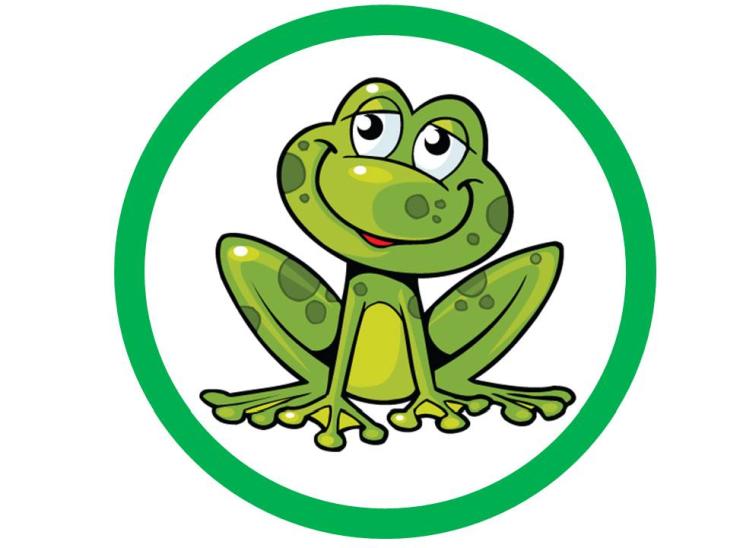 KARTA 2 – WSZYSTKO SIĘ BUDZIObserwuj zmiany w pogodzie i uzupełniaj  kalendarza pogody.„Marcowe żaby”- nauka słów piosenki, indywidualne popisy w śpiewie, śpiew w duecie lub z całą rodziną.Witam w świecie matematyki – 7.Zapoznanie z wierszem „Tydzień” J. BrzechwyTydzień dzieci miał siedmioro:
"Niech się tutaj wszystkie zbiorą!"

Ale przecież nie tak łatwo
Radzić sobie z liczną dziatwą:

Poniedziałek już od wtorku
Poszukuje kota w worku,

Wtorek środę wziął pod brodę:
"Chodźmy sitkiem czerpać wodę."

Czwartek w górze igłą grzebie
I zaszywa dziury w niebie.

Chcieli pracę skończyć w piątek,
A to ledwie był początek.

Zamyśliła się sobota:
„Toż dopiero jest robota!"

Poszli razem do niedzieli,
Tam porządnie odpoczęli.Zapraszam do rozmowy na temat wiersza:- Ile dzieci miał tydzień?- Co robił poniedziałek?, itd.Uzupełnij karty 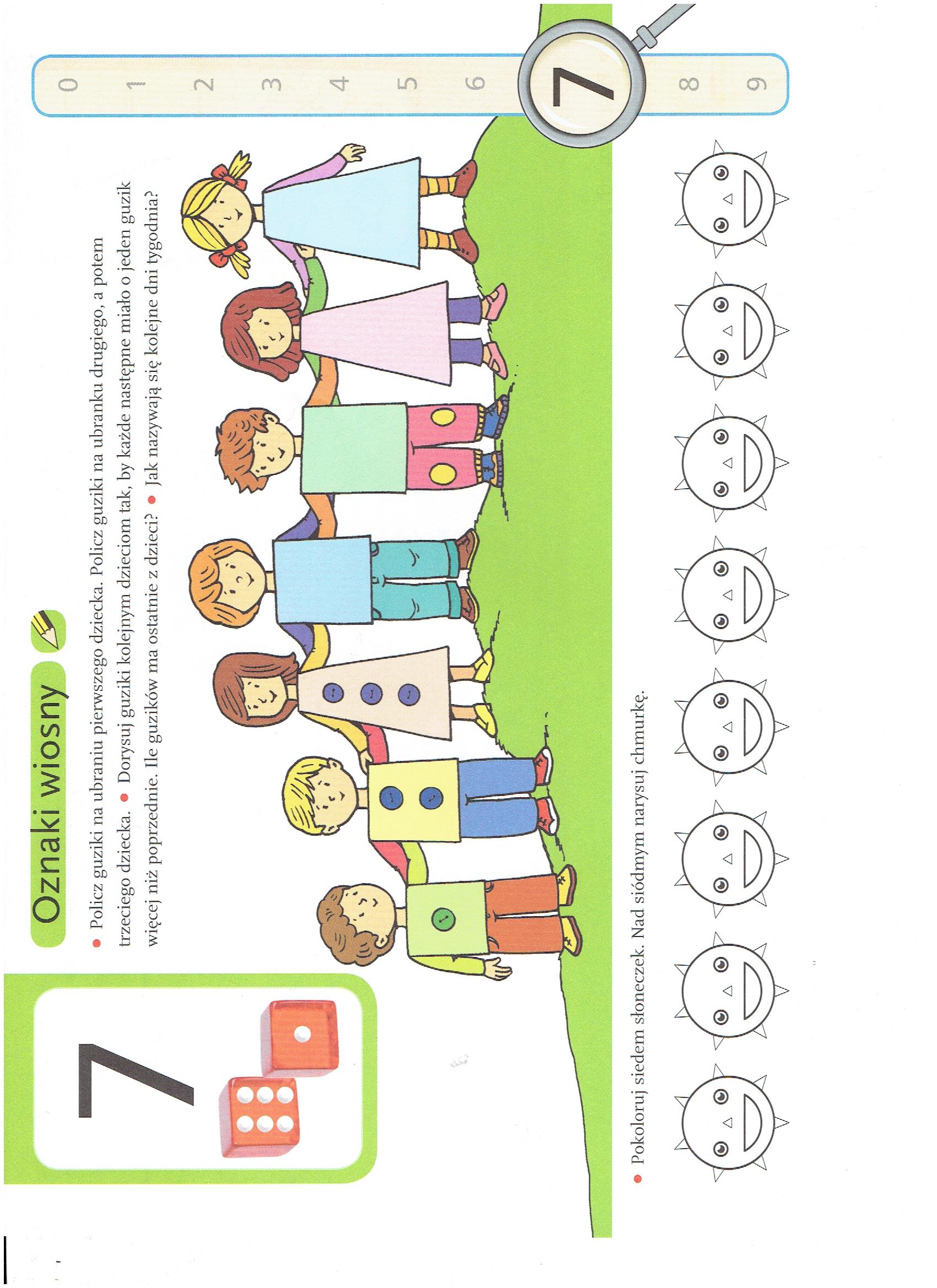 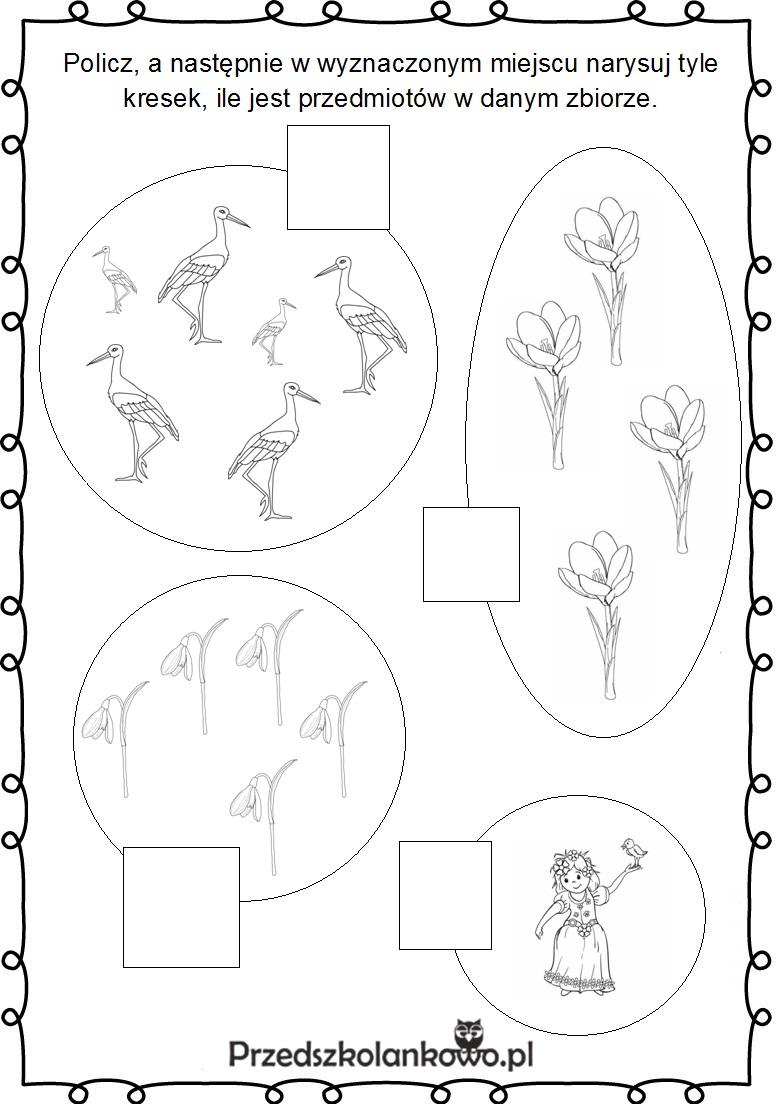 Zadanie dodatkoweLiczenie ze smakiem Na deser przygotujmy kilka miseczek z różnymi smakołykami: rodzynkami, kawałkami owoców, przygotuj kartoniki z cyframi. Dziecko wybiera kartę i kładzie obok talerzyka, układa tyle wybranego smakołyku, ile wynosi wartość wylosowanej cyfry. Jest to motywacja do szybkiego zrozumienia, która cyfra oznacza mniej, a która więcej.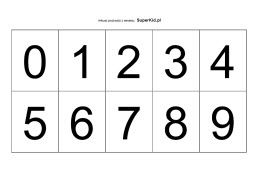 Zabawa słownikowa – bawmy się w wolnym czasie „Coś na „g” z wykorzystaniem przygotowanego słowniczka obrazkowego:- dzielimy wyrazy na sylaby; (pamiętajcie, klaszczemy w rączki)- nazywamy pierwszą głoskę w wyrazie;- nazywamy ostatnią głoskę w wyrazie;- podejmujemy próbę analizy całego wyrazu np.: g-r-a; g-u-m-a (wymawiamy głoski na paluszkach).  BRAWO!!!